Mutti gut - alles gutTimmi ohne Lehre - Mutti muss was machen.Opi verkümmert im Pflegeheim – Mutti kann’s eh besser!Benni’s Hortplatz gestrichen – wozu gibt es Mutti?Leni’s Jugendtreff ist dicht – trifft man sich bei Mutti!Anni‘s Schulklasse versifft – Mutti, schwing den Pinsel!Seppi schafft den Abschluss nicht – Mutti hat ihn sitzenlassen.Kimmi ist schwanger – Mutti hat nicht aufgepasst.Papi ist arbeitslos – Mutti hat 4 Putzstellen.Mutti und Papi sind der 194.000 Scheidungsfall 2000 – Mutti hat Papi vernachlässigt.Alles Mutti—oder was?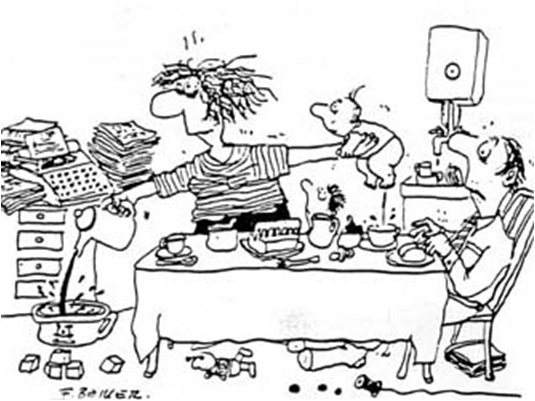 